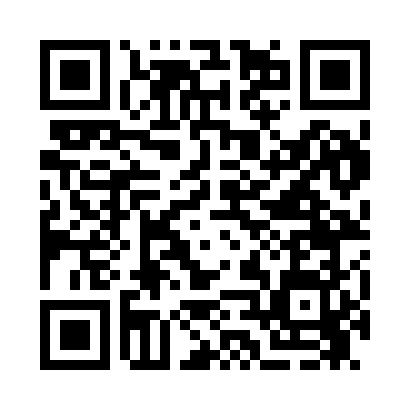 Prayer times for Craig Place, Colorado, USAWed 1 May 2024 - Fri 31 May 2024High Latitude Method: Angle Based RulePrayer Calculation Method: Islamic Society of North AmericaAsar Calculation Method: ShafiPrayer times provided by https://www.salahtimes.comDateDayFajrSunriseDhuhrAsrMaghribIsha1Wed4:486:141:135:048:139:382Thu4:476:121:135:058:149:403Fri4:456:111:135:058:159:414Sat4:436:101:135:058:169:425Sun4:426:091:125:068:179:446Mon4:406:081:125:068:189:457Tue4:396:061:125:068:199:478Wed4:376:051:125:068:209:489Thu4:366:041:125:078:219:4910Fri4:346:031:125:078:229:5111Sat4:336:021:125:078:239:5212Sun4:326:011:125:078:249:5413Mon4:306:001:125:088:259:5514Tue4:295:591:125:088:269:5615Wed4:275:581:125:088:279:5816Thu4:265:571:125:098:289:5917Fri4:255:561:125:098:2910:0018Sat4:245:551:125:098:3010:0219Sun4:225:551:125:098:3110:0320Mon4:215:541:125:108:3110:0421Tue4:205:531:125:108:3210:0622Wed4:195:521:135:108:3310:0723Thu4:185:521:135:108:3410:0824Fri4:175:511:135:118:3510:0925Sat4:165:501:135:118:3610:1126Sun4:155:501:135:118:3710:1227Mon4:145:491:135:128:3710:1328Tue4:135:481:135:128:3810:1429Wed4:125:481:135:128:3910:1530Thu4:115:471:135:128:4010:1631Fri4:115:471:145:138:4110:17